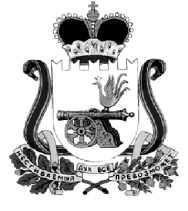 АДМИНИСТРАЦИЯ МУНИЦИПАЛЬНОГО ОБРАЗОВАНИЯ“КАРДЫМОВСКИЙ  РАЙОН” СМОЛЕНСКОЙ ОБЛАСТИ П О С Т А Н О В Л Е Н И Еот 12.08.2016   № 00440В соответствии с частью 9 статьи 68 федерального закона от 22 февраля 2014 года № 20-з «О выборах депутатов Государственной Думы Федерального Собрания Российской Федерации» Администрация муниципального образования «Кардымовский район» Смоленской  областип о с т а н о в л я е т :1. Определить на каждом избирательном участке муниципального образования «Кардымовский район» Смоленской области специальные места для размещения печатных предвыборных агитационных материалов кандидатов в  депутаты  Государственной Думы Федерального Собрания Российской Федерации седьмого созыва.2.  Направить настоящее постановление в территориальную избирательную комиссию муниципального образования «Кардымовский район» Смоленской области.3.  Настоящее постановление вступает в силу со дня его подписания.ПЕРЕЧЕНЬспециальных мест на каждом избирательном участке муниципального образования «Кардымовский район» Смоленской области для размещения печатных предвыборных агитационных материалов кандидатов  в депутаты Государственной Думы Федерального Собрания Российской Федерации седьмого созываОб определении на территории каждого избирательного участка специальных мест для размещения печатных предвыборных агитационных материалов кандидатов в депутаты Государственной Думы Федерального Собрания Российской Федерации седьмого созываГлава муниципального образования «Кардымовский район» Смоленской областиЕ.В.Беляев                 Приложение к постановлению Администрации муниципального образования «Кардымовский район» Смоленской области от 12.08.2016  № 00440№ избира-тельного участкаАдрес избирательного участкаМеста для размещения агитационных материалов224Смоленская область, Кардымовский р-н, п. Кардымово, ул. Школьная, дом 9, спортивный зал Кардымовской средней школы1. Доска объявлений п. Кардымово,ул. Ленина, (напротив магазина «Универсал»).2. Доска объявлений п. Кардымово, ул. Красноармейская (напротив магазина «Улыбка»)3. Доска объявление п. Кардымово,ул. Ленина,(возле здания отдела развития городского хозяйства)225Смоленская область, Кардымовский р-н, п. Кардымово, ул. Ленина, дом 66актовый зал  Дома-интерната для престарелых и инвалидов1. Доска объявлений п. Кардымово,ул. Ленина, (напротив магазина «Универсал»).2. Доска объявлений п. Кардымово, ул. Красноармейская (напротив магазина «Улыбка»)3. Доска объявление п. Кардымово,ул. Ленина,(возле здания отдела развития городского хозяйства)226Смоленская область, Кардымовский р-н, п. Кардымово, ул. Ленина, дом 18,актовый зал  Центра культуры1. Доска объявлений п. Кардымово,ул. Ленина, (напротив магазина «Универсал»).2. Доска объявлений п. Кардымово, ул. Красноармейская (напротив магазина «Улыбка»)3. Доска объявление п. Кардымово,ул. Ленина,(возле здания отдела развития городского хозяйства)227Смоленская область, Кардымовский р-н, д. Варваровщина, ул. Центральная, дом 20,здание  Варваровщинской начальной  школыВход в здание бывшего сельского Дома культуры д. Варваровщина228Смоленская область, Кардымовский р-н, д. Пищулино, ул. Школа-интернат, дом 17,актовый зал Кардымовской школы-интернат для детей-сирот и детей, оставшихся без родителей1. Информационный стенд ул. Школа-интернат2. Информационный стенд ул. Льнозаводская  д. Пищулино(возле автобусной остановки)229Смоленская область, Кардымовский р-н, д. Тверицы, ул. Зеленая, дом 1,здание Тверицкого  клубаИнформационный  стенд д. Тверицы, ул. Транзитная(возле магазина ПО «Кардымовский  Пищевик»)230Смоленская область, Кардымовский р-н, д. Каменка,  ул. Центральная, дом 13,здание АдминистрацииКаменского сельского поселения1. Информационный  стенд д. Каменка, ул. Центральная(возле магазина ПО «Кардымовский  Пищевик»)2. Доска объявлений д. Каменка ул. Центральная(возле магазина ПО «Кардымовский  Пищевик»)231Смоленская область, Кардымовский р-н, д. Мольково, ул. Административная, дом  7,здание АдминистрацииМольковского сельского поселения1. Информационный стенд д. Мольково, ул. Центральная(возле Мольковского СДК)2. Информационный стенд  д. Астрогань, ул. Центральная,(возле магазина)232Смоленская область, Кардымовский р-н, д. Нетризово, ул. Школьная, дом 4, здание АдминистрацииНетризовского сельского поселения1. Здание Тирянской средней школы(д. Нетризово, ул. Школьная, д. 7)2. Здание библиотеки(д. Нетризово, ул. Школьная, д. 6)3. Здание бывшего магазина (д. Федюкино)233Смоленская область, Кардымовский р-н, д Вачково,  ул. Первомайская, дом 2,помещение Вачковской сельской библиотекиЗдание отделения связи д. Вачково  ул. Первомайская, д. 4234Смоленская область, Кардымовский р-н, д. Титково, ул. Центральная, дом 15,здание АдминистрацииПервомайского сельского поселения1. Доска объявлений д. Титково(Рыжковский сельский клуб)2. Доска объявлений д. Титково, ул. Центральная(возле магазина «Ника»)235Смоленская область, Кардымовский р-н, д. Соловьево,  ул. Школьная, дом 4,здание  АдминистрацииСоловьевского сельского поселенияСоловьевский сельский Дом  культуры д. Соловьево, ул. Имени генерала Лизюкова, д.1236Смоленская область, Кардымовский р-н, д. Тюшино,  ул. Приозерная, дом 75,здание  Тюшинской средней школы1. Информационный стенд д. Тюшиноул. Приозерная (возле школьного сада)2. Информационный стенд д. Тюшино (возле автобусной остановки)237Смоленская область, Кардымовский р-н, д. Шутовка, ул. Молодежная, дом 10,здание  Дома культурыИнформационный стенд д. Шутовка(возле автобусной остановки)238Смоленская область, Кардымовский р-н, д. Шокино, ул. Молодежная, дом 16,здание Шокинской средней школы1. Доска объявлений д. Шокино, ул. Центральная, д. 12(бывшее административное  здание Опытной станции)2. Автобусная остановка в д. Шокино  в  районе  ул. Солнечная3. Доска объявлений д. Приселье(остановочный павильон)239Смоленская область, Кардымовский р-н, д. Шестаково,  ул. Школьная, дом 1,здание Шестаковской основной школы1. Доска объявлений д. Шестаково, ул. Центральная(возле Шестаковского Дома культуры)